Защита от атаки человек посередине путем применения алгоритма RSA.Автор: Гладков Никита Николаевич.Россия, Екатеринбург, Уральский государственный университет путей сообщения.e-mail: nekitgladkov@gmail.ruКраткие сведения из теории.Алгоритм Диффи-Хеллмана был изобретен в 1976 году. Этот алгоритм позволяет двум сторонам получить общий секретный ключ, используя открытый канал связи. Отсюда выходит проблема атаки, называемой «человек посередине». Суть ее заключается в том, что криптоаналитик, прослушивающий канал связи, может различными методами расшифровать информацию, передаваемую по каналу.Моя идея состоит в том, что при шифровании сообщения, закодированного при помощи алгоритма Диффи-Хеллмана, алгоритмом RSA, можно будет защитить информацию от взлома.Рассмотрим данный вариант. Мы знаем, что шифрование RSA, основывается на вычислительной сложности задачи факторизации больших чисел и использует публичные и приватные ключи. Так как криптоаналитик, имеющий доступ к каналу связи не может узнать секретный ключ, он не сможет расшифровать посланные сообщения.В данном случае общение по открытому каналу будет более безопасно, чем при шифровании с помощью алгоритма Диффи-Хеллмана.Приведем пример.Есть две стороны. Назовем их Алиса и Боб. Есть криптоаналитик – злоумышленник.Алиса и Боб хотят обменяться информацией по открытому каналу. При этом они используют шифрование Диффи-Хеллмана. Алиса придумывает публичные p – случайное простое число и g – первообразный корень по модулю p. Также она придумывает случайное натуральное число a —закрытый ключ. А Боб в свою очередь придумывает случайное натуральное число  – закрытый ключ. Затем Алиса вычисляет открытый ключ .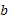 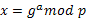 Если отправить этот ключ Бобу, то есть вариант, что злоумышленник может высчитать a.Поэтому предлагается ключ зашифровать при помощи алгоритма RSA.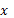 Тогда Боб генерирует два различных случайных простых числа  и , вычисляет их произведение , которое называется модулем. Вычисляет значение функции Эйлера от числа : . Затем выбирает целое число , удовлетворяющую условию . И вычисляет число .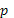 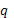 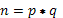 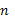 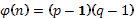 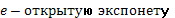 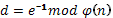 Пара  публикуется в качестве открытого ключа RSA, а пара  является закрытым ключом RSA и держится в секрете.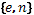 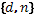 Алиса узнает  и , и шифрует . Получается сообщение . Сообщение отправляется Бобу.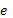 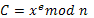 Злоумышленник, прослушивающий канал связи не может расшифровать сообщение , не зная ключа . Информация доходит до Боба. При помощи ключа  Боб узнает содержимое сообщения , а при помощи  узнает секретный ключ . Теперь остается, чтобы Алиса узнала этот секретный ключ. Получается ситуация, аналогичная предыдущей. Боб, используя публичные  и , получает . В свою очередь Алиса придумывает новые , и , получает  и . Используя  и , полученные от Алисы, Боб получает сообщение 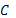 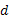 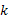 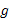 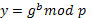 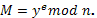 Алиса получив это сообщение, аналогично получает секретный ключ. Теперь Алиса и Боб могут обмениваться сообщениями по данному каналу, не опасаясь атаки. В общем получается, что при использовании дополнительного шифрования алгоритмом RSA, злоумышленник не может взломать сообщение с секретным ключом и информация передаваемая Алисой и Бобом будет защищена.Приведем пример, взяв небольшие числа для простоты решения.Алиса генерирует 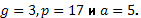 Получает 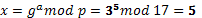 Отправляет Бобу 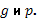 Боб, в свою очередь, используя  получает .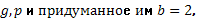 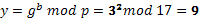 Затем для шифрования с помощью алгоритма RSA, Боб генерирует 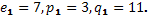 Из них он получает: 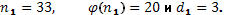 Боб отправляет пару  Алисе. С помощью этой пары, Алиса зашифровывает  и отправляет его в виде сообщения .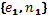 .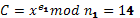 И отправляет его обратно Бобу.Боб при помощи  получает .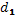 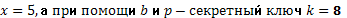 Далее Алиса генерирует 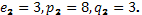 Из них он получает: 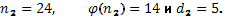 Алиса отправляет пару  Бобу. С помощью этой пары, Боб зашифровывает  и отправляет его в виде сообщения .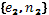 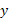 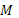 .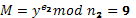 Аналогично Алиса при помощи  получает .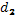 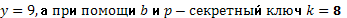 В зависимости от полученного результата следует вывод, что при использовании в алгоритме RSA более длинных значений , можно без опаски  обменяться данными для получения общего ключа.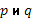 Список литературы:Венбо Мао, Современная криптография. Теория и практика. Вильямс, 2005.Википедия, свободная энциклопедия / RSA. 15.11.2012. URL: http://ru.wikipedia.org/wiki/RSA (дата обращения: 20.10.2012)Википедия, свободная энциклопедия / Алгоритм Диффи-Хеллмана. 9.10.2012. URL: http://ru.wikipedia.org/wiki/Алгоритм_Диффи - Хеллмана (дата обращения: 20.10.2012)Сайт «Информационная безопасность: практика информационной безопасности». Домен 6. Криптография. Часть 4. URL: http://dorlov.blogspot.ru/2010/09/issp-06-4.html (дата обращения: 22.10.2012)Сайт e-nigma. Алгоритм шифрования RSA. 2006-2012. URL: http://www.e-nigma.ru/stat/rsa (дата обращения: 3.11.2012)